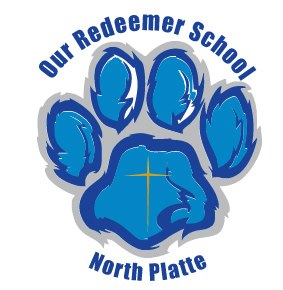 PARENT & PHYSICIAN PERMISSION FOR ADMINISTRATION OF MEDICATION BY SCHOOL PERSONNELI request and authorize the principal or designated person to administer to:Name of student:  								 Grade:  		Name of medication:  											Amount to be given:  											Time(s) to be given:  											Length of administration:  	    	 number of school days			  entire school yearReason for medication:  										Significant side effect:  											Parent’s signature							DatePhysician’s signature							DateDateTimeAmount AdministeredStaff SignatureDateTimeAmount AdministeredStaff Signature